3GPP TSG-RAN WG4 Meeting #94-e	R4-200xxxxElectronic Meeting, Feb.24th – Mar.6th 2020Agenda item:			8.4.5Source:	Moderator (LG Electronics)Title:	Email discussion summary for RAN4#94e_#51_5G_V2X_NRSL_RRM_Part_1  Document for:	InformationIntroductionIn this e-mail discussion following open issues will be discussed for NR V2X RRM in yellow-highlighted agenda below.8.4.5 RRM core requirements (38.133)	[5G_V2X_NRSL-Core]8.4.5.1 Transmit timing requirements	[5G_V2X_NRSL-Core]8.4.5.2 Synchronization requirements	[5G_V2X_NRSL-Core]8.4.5.3 Measurement requirements	[5G_V2X_NRSL-Core]8.4.5.4 Interruption requirements	[5G_V2X_NRSL-Core]8.4.5.5 Unicast, groupcast related 	[5G_V2X_NRSL-Core]8.4.5.6 Others	[5G_V2X_NRSL-Core]List of candidate target of email discussion for 1st round and 2nd round 1st round: Focus remaining issues in following Topics and makes tentative agreements Topic #1: Transmit timing requirementsCR comment collection 12.1  Introduction & 12.8 Reliability of GNSS signal(R4-2000943) 12.2 UE Transmit Timing (R4-2001575)Topic #2:	Synchronization requirements2-1 : Rx Dropping Rate for selection/reselection of NR V2X synchronization reference source2-2 : Ping-Pong effect when gNB is timing reference source2-3 : S-RSRP measurement for initiation/cease SLSS transmissions2-3-1 : Side condition of S-RSRP measurement for initiation/cease SLSS transmissions2-3-2 : Terminology ‘S-RSRP’ vs ‘PSBCH-RSRP’2-4 : Terminology ‘V2X’ vs ‘SideLink’ in Rel-16 RAN4’s all requirements2-5 : CR for 12.4 Selection / Reselection of V2X Synchronization Reference SourceCR comment collection 12.3 Initiation/Cease of SLSS Transmissions(R4-2001032)Topic #3: Unicast, groupcast related3-1 : Distance-based HARQ feedback option 13-2 : Sidelink RLM requirementTopic #4: Others(Annex for side condition)4-1 : Annex.B.4 for NR V2X RRM side conditions2nd round: TBATopic #1: Transmit timing requirements Main technical topic overview. The structure can be done based on sub-agenda basis. Companies’ contributions summaryOpen issues summaryCompanies views’ collection for 1st round Open issues CRs/TPs comments collectionMajor close-to-finalize WIs and Rel-15 maintenance, comments collections can be arranged for TPs and CRs. For Rel-16 on-going WIs, suggest to focus on open issues discussion on 1st round.Summary for 1st round Open issues CRs/TPsModerator tries to summarize discussion status for 1st round and provides recommendation on CRs/TPs Status update Discussion on 2nd round (if applicable)CRs/TPs comments collectionSummary on 2nd round (if applicable)Moderator tries to summarize discussion status for 2nd round and provided recommendation on CRs/TPs/WFs/LSs Status update suggestion Topic #2:	Synchronization requirements Main technical topic overview. The structure can be done based on sub-agenda basis. Companies’ contributions summaryOpen issues summaryBefore e-Meeting, moderators shall summarize list of open issues, candidate options and possible WF (if applicable) based on companies’ contributions.Sub-topic 2-1 Sub-topic description: Rx Dropping Rate for selection/reselection of NR V2X synchronization reference source  RAN4#93 agreements:UE is allowed to drop up to X slots of its V2X data reception per PSBCH monitoring occasion and overall drop rate shall not exceed Y% of its V2X data reception during Tdetect,SyncRef UE_V2X for the purpose of selection / reselection to the SyncRef UEY = [0.3]Define X value in next meeting Open issues and candidate options before e-meeting:Issue 2-1: Rx drop rate for selection/reselection of NR V2X synchronization reference source ProposalsRecommended WFTBASub-topic 2-2Sub-topic description: Ping-Pong effect when gNB is timing reference source Open issues and candidate options before e-meeting:Issue 2-2: Ping-Pong effect when gNB is timing reference source ProposalsOption 1: Not specify related RRM requirement Option 2: Specify related RRM requirement Recommended WFTBASub-topic 2-3Sub-topic description: S-RSRP measurement for initiation/cease SLSS transmissions Open issues and candidate options before e-meeting:Issue 2-3-1: Side condition of S-RSRP measurement for initiation/cease SLSS transmissions ProposalsOption 1: Reuse -6dB same as LTE-V2X Recommended WFReuse -6dB same as LTE-V2XIssue 2-3-2: Terminology ‘S-RSRP’ vs ‘PSBCH-RSRP’ ProposalsOption 1: Replace S-RSRP with PSBCH-RSRPRecommended WFReplace S-RSRP with PSBCH-RSRPSub-topic 2-4Sub-topic description: Terminology V2X vs SideLink Open issues and candidate options before e-meeting:Issue 2-4: Terminology ‘V2X’ vs ‘SideLink’ in Rel-16 RAN4’s all requirements  ProposalsOption 1: use V2X Option 2: use SideLink instead of V2X Recommended WFTBASub-topic 2-5Sub-topic description: Related CRIn RAN4#93 meeting, draft CR(R4-1915922(QC)) was endorsed. Based on it, CR needs to be requested.Open issues and candidate options before e-meeting:Issue 2-5: CR for 12.4 Selection / Reselection of V2X Synchronization Reference SourceProposalsOption 1: Request CR based on endorsed draft CR(R4-1915922) and agreement of Rx dropping(Issue2-1) for 2nd Round Email discussion. Recommended WFTBACompanies views’ collection for 1st round Open issues Issue 2-1: Rx drop rate for selection/reselection of NR V2X synchronization reference sourceIssue 2-2: Ping-Pong effect when gNB is timing reference sourceIssue 2-3-1: Side condition of S-RSRP measurement for initiation/cease SLSS transmissionsIssue 2-3-2: Terminology ‘S-RSRP’ vs ‘PSBCH-RSRP’Issue 2-4: Terminology ‘V2X’ vs ‘SideLink’ in Rel-16 RAN4’s all requirementsIssue 2-5: CR for 12.4 Selection / Reselection of V2X Synchronization Reference SourceCRs/TPs comments collectionMajor close to finalize WIs and Rel-15 maintenance, comments collections can be arranged for TPs and CRs. For Rel-16 on-going WIs, suggest to focus on open issues discussion on 1st round.Summary for 1st round Open issues Moderator tries to summarize discussion status for 1st round, list all the identified open issues and tentative agreements or candidate options and suggestion for 2nd round i.e. WF assignment.Suggestion on WF/LS assignment CRs/TPsModerator tries to summarize discussion status for 1st round and provided recommendation on CRs/TPs Status update suggestion Discussion on 2nd round (if applicable)Open issues Issue 2-1: Rx drop rate for selection/reselection of NR V2X synchronization reference sourceCandidate options:Option 1 : CATT, LG, QC, HuaweiOption 2 : MTK1st round tentative agreements: Option 1(X=2slots, Y=0.3%, Tdetect,SyncRef UE_V2X = 8sec for FR1 all SCS)Issue 2-2: Ping-Pong effect when gNB is timing reference sourceCandidate options:Option 1 : CATT, LG, QC, HuaweiOption 2 : MTK1st round tentative agreements: Option 1(Not define related RRM requirement)Issue 2-2-1: Any requirements related to gNB/eNBCandidate optionsOption 1 : Define any requirements related to gNB/eNBOption 2 : Define any requirements related to gNB/eNB  after corresponding band combinations are supported in the UE RF specification (TS 38.101-1/38.101-3). Thus the CRs should be revised accordingly.CRs/TPs comments collectionSummary on 2nd round (if applicable)Moderator tries to summarize discussion status for 2nd round and provided recommendation on CRs/TPs/WFs/LSs Status update suggestion Topic #3: Unicast, groupcast relatedMain technical topic overview. The structure can be done based on sub-agenda basis. Companies’ contributions summaryOpen issues summaryBefore e-Meeting, moderators shall summarize list of open issues, candidate options and possible WF (if applicable) based on companies’ contributions.Sub-topic 3-1Sub-topic description: Distance-based HARQ feedback option 1Open issues and candidate options before e-meeting:Issue 3-1: Distance-based HARQ feedback option 1ProposalsRecommended WFTBASub-topic 3-2Sub-topic description: Sidelink RLM requirementOpen issues and candidate options before e-meeting:Issue 3-2: Sidelink RLM requirementProposalsOption 1: Not define sidelink RLM requirement on R16 if RAN1/RAN2 cannot finalize the sidelink RLM procedure before April’s meeting Recommended WFTBACompanies views’ collection for 1st round Open issues Issue 3-1: Distance-based HARQ feedback option 1Issue 3-2: Sidelink RLM requirementCRs/TPs comments collectionMajor close-to-finalize WIs and Rel-15 maintenance, comments collections can be arranged for TPs and CRs. For Rel-16 on-going WIs, suggest to focus on open issues discussion on 1st round.Summary for 1st round Open issues Moderator tries to summarize discussion status for 1st round, list all the identified open issues and tentative agreements or candidate options and suggestion for 2nd round i.e. WF assignment.Recommendations on WF/LS assignment CRs/TPsModerator tries to summarize discussion status for 1st round and provides recommendation on CRs/TPs Status update Discussion on 2nd round (if applicable)Summary on 2nd round (if applicable)Moderator tries to summarize discussion status for 2nd round and provided recommendation on CRs/TPs/WFs/LSs Status update suggestion Topic #4: Others(Annex for side condition)Main technical topic overview. The structure can be done based on sub-agenda basis. Companies’ contributions summaryOpen issues summaryBefore e-Meeting, moderators shall summarize list of open issues, candidate options and possible WF (if applicable) based on companies’ contributions.Sub-topic 4-1Sub-topic description: Annex.B.4 for NR V2X RRM side conditionsOpen issues and candidate options before e-meeting:Issue 4-1: Annex.B.4 for NR V2X RRM side conditionsProposals Option 1: Introduce Annex.B.4 for NR V2X RRM side conditionsRecommended WFTBACompanies views’ collection for 1st round Open issues Issue 4-1: Annex.B.4 for NR V2X RRM side conditionsCRs/TPs comments collectionMajor close-to-finalize WIs and Rel-15 maintenance, comments collections can be arranged for TPs and CRs. For Rel-16 on-going WIs, suggest to focus on open issues discussion on 1st round.Summary for 1st round Open issues Moderator tries to summarize discussion status for 1st round, list all the identified open issues and tentative agreements or candidate options and suggestion for 2nd round i.e. WF assignment.Recommendations on WF/LS assignment CRs/TPsModerator tries to summarize discussion status for 1st round and provides recommendation on CRs/TPs Status update Discussion on 2nd round (if applicable)Summary on 2nd round (if applicable)Moderator tries to summarize discussion status for 2nd round and provided recommendation on CRs/TPs/WFs/LSs Status update suggestion T-doc numberCompanyProposals / ObservationsCR/TP numberComments collectionR4-2000943R4-2000943R4-2000943R4-2001575R4-2001575R4-2001575CR/TP numberCRs/TPs Status update recommendation  R4-2001575Agreeable based on no objection in 1st roundR4-2000943To be revised, based on 1st round comment on issue 2-5 (add 12.4 Selection / Reselection of V2X Synchronization Reference Source based on the endorsed draft CR(R4-1915922) in RAN4#93) CR/TP numberComments collectionCR/TP/LS/WF numberT-doc  Status update recommendation  XXXBased on 2nd round of comments collection, moderator can recommend the next steps such as “agreeable”, “to be revised”T-doc numberCompanyProposals / ObservationsR4-2000768QualcommProposal 1: Set the following requirement for NR-V2X synchronization source search:When GNSS synchronization reference source is configured as the highest priority, and UE is not synchronized to any of the following sources (1) GNSS (2) a SyncRef UE that is synchronized to GNSS directly or in-directlyUE is allowed to drop up to 2 slots of its V2X data reception per PSBCH monitoring occasion and overall drop rate shall not exceed 0.2% of its V2X data reception during Tdetect,SyncRef UE_V2X for the purpose of selection / reselection to the SyncRef UEWhen serving cell/PCell synchronization reference source is configured as the highest priorityUE is allowed to drop up to 2 slots of its V2X data reception per PSBCH monitoring occasion and overall drop rate shall not exceed 0.2% of its V2X data reception during Tdetect,SyncRef UE_V2X for the purpose of selection / reselection to the SyncRef UEProposal 2: The following limitations should be considered when designing the test to verify Rx dropping requirement:Interruption due to AGC gain state change: if receive power from new synchronization source is much different from the simultaneously received data, gain state adjustment for S-SSS and PSBCH decoding might be needed, which can introduce interruption to SL data reception.Decoding capability: when UE is required to simultaneous detect/decode SLSS while decoding data on SL, the number of SL decoding that UE can support might be reduced.Prior knowledge on frequency domain: if UE needs to search for SyncRef UEs on both frequency and time domain (for asynchronized SyncRef UEs), S-PSS/S-SSS may take too much computation resources and may interrupt demodulation functions. However, since we consider n47 band only in Rel-16, as long as the UE is currently communicating with another SL UE, it has full knowledge of carrier frequency to correct its XO driftObservation 1: With 5% false alarm rate, Rx dropping rate during 8 second detection time is 0.2%.R4-2000770QualcommProposal 1: No additional handling is needed for decision of initiation/cease of SLSS Tx to avoid ping-pong between gNB synchronization sourceProposal 2: Follow LTE to apply side conditions from Uu cell (re)selection to SL synchronization source measurement when gNB is the synchronization sourceProposal 3: Follow LTE to apply side conditions from SyncRef UE selection/reselection to SL synchronization source measurement when SyncRef UE is the synchronization sourceR4-2001027MediaTek inc.Proposal 1: Use terminology ‘sidelink’ to replace ‘V2X’ in all RAN4’s sidelink requirementProposal 2: Similar to NR IDLE mode, the measurement margin should be introduced when reselecting the sync. reference source and initiation of SLSS transmission.Proposal 3: UE is allowed to drop up to 2 slots of its V2X data reception per PSBCH monitoring occasion and overall drop rate shall not exceed [0.3%] of its V2X data reception during Tdetect,SyncRef UE_V2X for the purpose of selection / reselection to the SyncRef UE. Tdetect,SyncRef UE_V2X is defined as followProposal 4: The same side conditions -6dB as NR Uu and LTE V2X measurements shall be used in NR sidelink.Observation 1: From RAN4’s view, the measurement uncertainty will result in ping-pong initiation of SLSS transmissionObservation 2: In NR IDLE mode, a measurement margin is added to the RSRP velue to avoid the ping-pong selection between serving cell and target best cell.Observation 3: In LTE V2X, 2 subframes data reception dropping is permitted when UE is monitoring the PSBCH of potential SyncRef source.R4-2001576HuaweiProposal 1: The UE is allowed to drop up to 2 slots of its V2X data reception per PSBCH monitoring occasion for SyncRef UE identificationProposal 2: The side condition of S-RSRP measurement for initiation/cease SLSS transmissions is defined as -6dBR4-200939LG ElectronicsProposal 1: Do not specify Ping-Pong effect for transmitting SLSS when gNB is timing reference sourceProposal 2: UE is allowed to drop up to 2 slots of its V2X data reception per PSBCH monitoring occasion.Proposal 3: Reuse -6dB same as LTE-V2X for SL-RSRP related side conditionR4-200940LG ElectronicsProposal 1: Replace S-RSRP with PSBCH-RSRP.Proposal 2: Reuse -6dB same as LTE-V2X for PSBCH-RSRP side condition.X (slots)Y(%)SCS(kHz)Tdetect,SyncRef UE_V2X(sec)Option 120.315/30/608/8/8Option 220.315/30/608/4/2Option 320.215/30/608/8/8Option 420.215/30/608/4/2CompanyCommentsMTKIt is suggested to re-use the dropping rate of legacy LTE V2X because there is no difference for PSBCH decoding and data reception between LTE and NR V2X.  Considering the different numerology, it’s better to extend the LTE V2X requirement (which is based on 15KHz SCS) with the same dropping rate but shorten the overall evaluation time. Thus, our suggestion is Option 2.CATTSupport option 1LGPreference is Option2QCWe can support option 1. Comment for option 2: T_detect also determines Tx dropping rate, have to keep it as 8 seconds.HuaweiSupport option 1.Tdetect,SyncRef UE_V2X is defined as the SyncRef UE detection time, which shall not be scaled by SCS.LGOption 1 is acceptable  MTKIn our understanding, if we define Tdetect=8s for both SCS=15KHz and SCS=60KHz, it means the total number of slots will be 8000 and 32000 slots. Considering the dropping rate will always be 0.3%, it means the dropping slots will be 24 and 96. However, the SLSS periodicity is always 160ms for both SCS=15KHz and SCS=60KHz, it means the number of PSBCH collision is the same for different SCS. Could any company explain why to choose different dropping slot number for different SCS cases? LGHow about 24 slots during Tdetect=8s for SCS=15kHz, 30kHz and 60kHz ?QCOur analysis is from false alarm rate perspective, in 160ms period, if slot-based detection is used, with the same false alarm rate, 30kHz SCS has twice number of slot than 15kHz SCS, therefore twice number of slots are being decoded for PSBCH, then we end up with the same dropping rate. Hence, we still support 0.3% dropping rate as LTE.CompanyCommentsMTKThe reason why UE can avoid the ping-pong affection in gNB deployment is the measurement margin is added.In IDLE mode inter-frequency, there is an additional margin already added for both relative and absolute accuracy.CATTSupport option 1LGPreference is Option 1(Not specify related RRM requirement)QCWe support option 1, do not introduce margin. Handover ping pong in Uu has much larger system performance impact than initiation/cease of SLSS Tx. With the requirement agreed in previous meeting, UE can take up to 10 measurement to average, ping-pong happens only when SNR is right one the threshold and SNR still fluctuate with 10 measurement average. From channel statistic perspective, 400ms is much larger than coherence time in vehicular scenario, 10 measurement average is more than enough to prevent fluctuation. We can’t guarantee that ping-pong doesn’t happen, but since the system performance impact is small, we don’t think it worth the implementation complexity to add the margin.HuaweiSupport option 1.Keep the same processing as LTE V2X, and not specify related RRM requirement.EricssonRRM requirements for V2X involving NR or LTE bands for Uu shall only be defined provided corresponding band combinations are supported in the UE RF specification (TS 38.101-1/38.101-3). No band combinations are defined for supporting such scenario in the UE RF specifications. Therefore RAN4 shall not define any requirements related to gNB/eNB. Thus the CRs should be revised accordingly.MTKTo QC, if we base on the requirement for 10 shots measurement, it’s correct to prevent fluctuation, but it imply that all the UEs shall execute the SLSS transmission based on this minimum requirement defined in RAN4. This is unfair to the UE which can do fast. If the UE measure faster, it will have much opportunity suffering the Ping-Pong issue. We don’t think this is reasonable. In legacy LTE and NR Uu, or even in 3G, this margin solution is already there. We don’t see any technically reason to preclude this.LGIn IDLE mode inter-frequency, reselection is considered based on 2 cells. But, in V2X, UE consider only single serving cell’s RSRP. Ping pong is not necessary to be considered in V2X.CompanyCommentsMTKReuse -6dB same as LTE-V2XCATT-6dBLGReuse -6dB same as LTE-V2XQCWF of following LTE V2X is agreeable to usHuaweiReuse -6dB same as LTE-V2XCompanyCommentsMTKRAN1 hasn’t finished the final definition of SSB-RSRP. Based on RAN1 FL, this issue will be discussed in this RAN1. Thus, it is suggested RAN4 don’t need to make any change so urgent. Just wait RAN1’s final agreement.CATTQuestion for clarification:There is no S-RSRP definition?S-RSRP is measured on SSSS signal? PSBCH-RSRP is measured on DMRS signal?LG Currently, according to RAN1 agreements, NR SL related RSRP and RSSI were defined as belowPSBCH-RSRP (based on PSBCH DMRS)PSSCH-RSRP (based on PSSCH DMRS)PSCCH-RSRP (based on PSCCH DMRS)SL-RSSILTE V2X S-RSRP is based on PSBCH DMRS. The terminology ‘S-RSRP’ needs to be replace with ‘PSBCH-RSRP’ based on the current RAN1 definition.QCNeed more discussion, but suggest to focus on other more critical issue than terminologyHuaweiAlign with RAN1’s definition in TS38.215 when it has been finalized.MTKRAN1 didn’t have final decision on whether use SSSS or PSBCH DMRS to calculate the SSB-RSRP.We suggest to wait the final agreement from RAN1, otherwise, we had to change again and again.Technically, the performance of using SSSS to calculate the RSRP is enough (already evaluated by simulation). Using PSBCH just result in over design in UE side.CompanyCommentsMTKIt’s better to follow RAN1.CATT No strong viewLGPreference is Option1(V2X), because this Rel-16 WI is 5G V2X and ‘V2X’  is aligned with LTE V2X in RAN4 specification. It should be discussed with RF session together.QCNeed more discussion, but suggest to focus on other more critical issue than terminologyHuaweiWe suggest to use the terminology “V2X sidelink” in R16 NR V2X requirements, which is the same terminology used in LTE V2X requirements.EricssonFollow LTE approach, see section 13 in TS 36.133.MTKAgree with QC. We can at first focus on more critical issue. For the terminology, we can further check and wait other WG’s spec. If RAN1 and RAN2 change the terminology, we don’ think RAN4 will follow the old way.CompanyCommentsLGThere are 2 options to cover the missed CR for 12.4. Option1 is to request new CR for it in second round.Option 2 is to add this section in LG’s CR and to revise the LG’s CR.QCBoth are fine for us, thanks for the helpLGWith Option2, we’ll revise our CR. For it, we request revision T-doc number.  CR/TP numberComments collectionR4-2001032LG : need editorial change Replace S-RSRP with PSBCH-RSRPCorrect referenced section number below : 13.412.4- S-RSRP related side conditions given in Section 13.4 for a corresponding Band are fulfilled,Annex [B.6.4]  Annex[B.4]R4-2001032R4-2001032Status summary Issue 2-1Candidate options:Option 1 : CATT, LG, QC, HuaweiOption 2 : MTKTentative agreements : Option 1(X=2slots, Y=0.3%, Tdetect,SyncRef UE_V2X = 8sec for FR1 all SCS)Recommendations for 2nd round: Decide one option between option1 and option 2Issue 2-2Candidate options:Option 1 : CATT, LG, QC, HuaweiOption 2 : MTKTentative agreements: Option 1(Not define related RRM requirement)Recommendations for 2nd round: Decide one option between option1 and option 2Issue 2-3-1Tentative agreements: Reuse -6dB same as LTE-V2XRecommendations for 2nd round: no further discussionIssue 2-3-2Tentative agreements: Align with RAN1’s definition in TS38.215 when it has been finalizedRecommendations for 2nd round: Continue after RAN1’s definition is finalizedIssue 2-4Tentative agreements: Focus on other more critical issue than terminology Recommendations for 2nd round: no further discussionIssue 2-5Tentative agreements: Revise LG’s CR(R4-200943) to add 12.4 Selection / Reselection of V2X Synchronization Reference Source based on the endorsed draft CR(R4-1915922) in RAN4#93Recommendations for 2nd round: Collect comments for revised CRWF/LS t-doc Title Assigned Company,WF or LS lead#1CR/TP numberCRs/TPs Status update recommendation  R4-2001032To be revised based on 1st round of comments collectionCompanyCommentsCompanyComments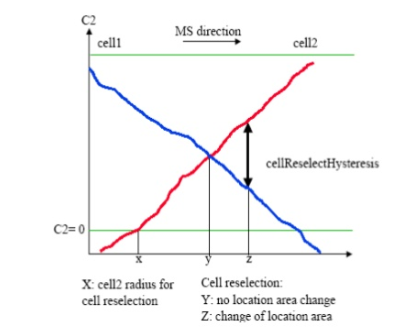 CompanyCommentsCR/TP numberComments collectionR4-2002229R4-2002229R4-2002229R4-2002228R4-2002228R4-2002228CR/TP/LS/WF numberT-doc  Status update recommendation  XXXBased on 2nd round of comments collection, moderator can recommend the next steps such as “agreeable”, “to be revised”T-doc numberCompanyProposals / ObservationsR4-2000769QualcommProposal 1: Introduce the following requirement for distance-based HARQ feedback option 1:NACK based PFSCH demod requirement: under FRC with MCS x, SL Rx UE has decoding failure rate > y % when SNR is z dB.When groupcast HARQ feedback option 1 is configured, the Rx UE shall be capable of extract the Tx Zone ID and communication range from successfully decoded SCI, compare the Rx UE’s own Zone ID with Tx Zone ID to derive the distance, and compare the distance with communication range to decide whether to transmit NACK when the receiver UE fails to decode the corresponding data. Test requirement: Set SNR as z dB. With performance requirement of decoding failure rate > y%, when Rx UE is inside the communication range, the NACK transmission rate should be > y%; on the other hand, when Rx UE is outside of the communication range, the NACK transmission rate should be 0%.Proposal 2: Introduce the following test procedure and requirement to verify distance-based HARQ procedure:1.	Initially, Tx UE and Rx UE are within communication range. Only two SL UEs (Tx and Rx) are in the system, TE emulates the Tx SL UE. 2.	T1: Tx UE transmission to Rx UE is with good SNR and low MCS, Rx can successfully decode both SCI and data. Requirement in T1: no feedback is sent.3.	T2: Tx UE transmission to Rx UE is with SNR z dB and x MCS, Rx can successfully decode SCI but fails to decode data. Requirement: NACK is sent with rate > y%. 4.	T3: TE changes Tx UE Zone ID, now Tx UE and Rx UE are out of communication range. Tx UE transmission to Rx UE is with SNR z dB and MCS x, same as T2, Rx UE can successfully decode SCI but fails to decode data. Requirement: no feedback is sentObservation 1: Requirement and corresponding test for this HARQ feedback mechanism is needed to ensure UE follows HARQ feedback procedures to avoid too many simultaneous transmissionsObservation 2: The following feedback actions are taken in different cases when implementing distance-based HARQ feedback option 1:When receiver UE successfully decodes the data, no feedback is transmitted, since option 1 is configured.When receiver UE fails to decode the data, and receiver UE and transmitter UE are within communication range, NACK is transmitted on PSFCH.When receiver UE fails to decode the data, and receiver UE and transmitter UE are outside of communication range, no feedback is transmitted.R4-2001030MediaTekProposal 1: RAN4 doesn’t define core requirement for HARQ feedback on sidelink and HARQ feedback on uplink, but RAN4 can discuss whether and how to define the Demod test cases to verify these proceduresProposal 2: RAN4 won’t define sidelink RLM requirement on R16 if RAN1/RAN2 cannot finalize the sidelink RLM procedure before April’s meeting.Observation 1: RAN1 had introduced the new HARQ procedure on sidelink for groupcast, unicast sidelink communication.Observation 2: RAN1 had introduced the new HARQ procedure on Uu uplink for groupcast, unicast sidelink communication in NR sidelink mode 1 UER4-2000939LG ElectronicsProposal 5: Specify RRM requirements for Tx-Rx distance based HARQ feedback for groupcast with general behavior.RRM coreRRM TestCaseDemod. TestCaseOption 1DefineDefineDefineOption 2Not DefineDefineDefineOption 3Not DefineDefineNot DefineOption 4Not DefineNot DefineDefineCompanyCommentsMTKFirstly, We agree that the new HARQ based procedure is important in sidelink, but it’s not suitable to define a HARQ related requirement in a RRM spec. It’s actually a demod topic. Secondly, both HARQ feedback on sidelink and HARQ feedback on uplink are important features introduced by RAN1. It’s better to consider to define the test cases for both of them. But whether need to define the test cases depends on the discussion in performance part. It’s too early to discuss the test cases now.CATTNot define for RRM Core and RRM test cases, FFS for Demod test case.LGRRM Test Case needs to be definedQCOur proposal is option 4, would like to know if companies can agree to option 4 and collect companies’ view on defining demod requirementHuaweiDo not define RRM core requirements and RRM test cases.EricssonPerformance part (test case and demod) should not be discussed not. We should focus only on the core part, and here we support option 1 for RRM core.MTKAgree with CATT, Huawei and Ericsson. Performance part (test case and demod) should not be discussed this time. Can we just agree on not to define RRM core requirements in this e-meeting? From Mediatek’s view, both HARQ feedback on sidelink and HARQ feedback on uplink test cases shall be defined. We can discuss this later.CompanyCommentsMTKGenerally, RRM will define the requirement for RLM, but currently RAN1 and RAN2 still on-going the discussion. If they can’t finish the procedure design before the Apr’s meeting, there is no enough time for RAN4 to define this requirement. Thus, it’s better to not define RLM requirement in R16.  CATTNot define RLM requirement in Rel-16 V2X.LGNot define RLM requirement in Rel-16 V2X.QCOption 1, not defining RLM requirement, is fine to useHuaweiDo not define RLM requirement in Rel-16 V2X.EricssonRLM is an important core feature for which RAN4 needs to define requirements. If RAN1/RAN2 agrees to introduce SL RLM, RAN4 shall define corresponding requirements.MTKTo Ericsson, we fully agree RLM is an important feature in RAN4. Currently RAN1 and RAN2 still on-going the discussion. If they can’t finish the procedure design before the Apr’s meeting, there is no enough time for RAN4 to define this requirement.CR/TP numberComments collectionXXXCompany AXXXCompany BXXXStatus summary Issue 3-1Tentative agreements: Option 4 (define Demod.test case), but related discussion is deferred to performance part.Recommendations for 2nd round: no further discussionIssue 3-2Tentative agreements: Not define sidelink RLM requirement on R16 if RAN1/RAN2 cannot finalize the sidelink RLM procedure before April’s meetingRecommendations for 2nd round: no further discussionWF/LS t-doc Title Assigned Company,WF or LS lead#1CR/TP numberCRs/TPs Status update recommendation  XXXBased on 1st round of comments collection, moderator can recommend the next steps such as “agreeable”, “to be revised”CR/TP/LS/WF numberT-doc  Status update recommendation  XXXBased on 2nd round of comments collection, moderator can recommend the next steps such as “agreeable”, “to be revised”T-doc numberCompanyProposals / ObservationsR4-2000942LG ElectronicsProposal 1: Introduce Annex.B.4 for NR V2X RRM side conditions.Proposal 2: Consider the following Annex.B. for NR V2X RRM side conditions (only capture skeleton below, see T-doc for details)   B.4	Conditions for V2XB.4.1	Test parameters for GNSS signalsB.4.2	Conditions for Absolute PSBCH-RSRP Accuracy RequirementsB.4.3	Conditions for Relative PSBCH-RSRP Accuracy RequirementsB.4.4	Conditions for Absolute PSSCH-RSRP Accuracy RequirementsB.4.5	Conditions for Absolute PSCCH-RSRP Accuracy RequirementsB.4.6	Conditions for Selection/Reselection to Intra-frequency SyncRef UECompanyCommentsMTKIt’s too early to change S-RSRP to PSBCH-RSRP;Please add the bracket to the values. The detail values needs to be further check.LGFine to add the bracket to the values.QCCan LG explain why we choose band group A and G to define side conditions for S-RSRP? The methodology of deriving the conditions make sense to us since it follows LTE, but would like to know how the band groups are chosen.HuaweiWe suggest to update the current definition of band groups to add n47. A note shall be clarified that n38 is dedicated for SL operation.LG@QC, in RF session, n47 and n38 were agreed to be used for NR V2X SL operation. n47 and n38 correspond to band group G and A respectively.@ HW, note example is,Table 3.5.2-1: NR frequency band groups for FR1QCAs commented above, the methodology seems ok when comparing to LTE. However, checked with RF colleagues, receiver sensitivity is still under discussion in this meeting. The minimum RSRP side condition is dependent to receiver sensitivity, we suggest to come back to this issue after RF discussion on receiver sensitivity is finalized.CR/TP numberComments collectionXXXCompany AXXXCompany BXXXStatus summary Issue 4-1Tentative agreements: Specify Annex B.4 for NR V2X RRM side conditions, but values will come back after RF discussion on receiver sensitivity Recommendations for 2nd round: no further discussionWF/LS t-doc Title Assigned Company,WF or LS lead#1WF for RAN4#94e_#51_5G_V2X_NRSL_RRM_Part_1LG ElectronicsCR/TP numberCRs/TPs Status update recommendation  XXXBased on 1st round of comments collection, moderator can recommend the next steps such as “agreeable”, “to be revised”CR/TP/LS/WF numberT-doc  Status update recommendation  XXXBased on 2nd round of comments collection, moderator can recommend the next steps such as “agreeable”, “to be revised”